（様式第６号）令和　　年　　月　　日令和４年度　赤い羽根共同募金公募助成事業報告書湯沢市共同募金委員会　会長　　阿　部　家　明　様赤い羽根共同募金公募助成事業を実施し下記のとおりでしたので報告いたします。※本事業分の収支決算をご記入してください。（団体全体の収支決算ではありません）【収　入】【支　出】※本事業のチラシ・写真・事業内容が分かるものを必ず添付してください。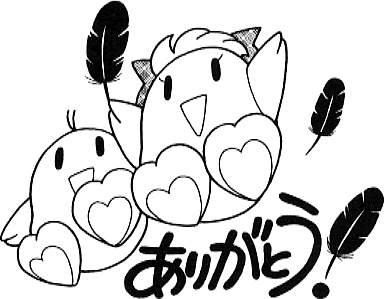 ※支出の分かる領収書のコピーを必ず添付してください。★寄付者へのありがとうメッセージ（200文字以内）共同募金にご協力いただきました市民への「ありがとう」の気持ちをこめて、助成金が役立っていること、助成金によりできたことや効果等を記載してください。また、赤い羽根共同募金の助成事業であることをどのようにＰＲしたのかお書き下さい。団体名代表者氏名　　　　　　　　　　　　㊞住　所　湯沢市代表者氏名　　　　　　　　　　　　㊞TEL　　　　―　　　　―FAX　　　　―　　　　　―事業名※団体名では不可事業概要実施時期事業概要実施場所事業概要実施内容事業概要成果事業達成度（自己評価）事業達成度（自己評価）５・４・３・２・１（達成できた）　　　　（達成できなかった）項　　目金　　額説　　明本助成金円自己資金円参加者負担金円その他の資金円円円合計円項　　目金　　額説　　明１．円２．円３．円４．円５．円６．円合計円